Пенсионный фонд Российской Федерации
Государственное учреждение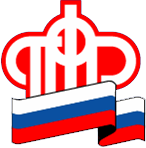 Управление  Пенсионного фонда РФ   в г. НяганиХанты-Мансийского автономного округа – Югры_________________________________(межрайонное)_____________________________________ 19 августа  2019 года                                                                                            Пресс-релизПозаботиться о пенсии заранееУправление ПФР в г. Нягани Ханты – Мансийского автономного округа – Югры (межрайонное) продолжает вести работу по организации электронного взаимодействия со страхователями города и Октябрьского района в рамках информационного обмена по заблаговременной подготовке документов граждан для назначения пенсии.Ранее эта работа велась только в отношении необходимых для назначения пенсии документов, которые работодатель, заключивший соглашение с территориальным органом ПФР, представлял по защищенным телекоммуникационным каналам связи в соответствии с требованиями к защите персональных данных граждан. Теперь же жители г. Нягани и Октябрьского района через своего работодателя могут подать в электронном виде и заявление о назначении пенсии, при условии, что работодатель заключил соответствующее соглашение.При таком информационном обмене с ПФР работодатель заранее готовит списки своих сотрудников, уходящих на пенсию, и направляет в электронном виде отсканированные и заверенные электронной подписью документы. Сам работник через своего работодателя за месяц до возникновения права на пенсию также в электронном виде подает заявление о ее назначении.Таким образом, работнику при наступлении пенсионного возраста не нужно будет лично обращаться в территориальный орган ПФР за установлением пенсии, что значительно сэкономит его время.Заблаговременное представление документов для назначения страховой пенсии дает время специалистам ПФР оценить и проверить информацию, содержащуюся в них, сделать запросы в случае необходимости.        ГУ-УПФР  в г. Нягани ХМАО- Югры (межрайонное) 